Improving Teaching and Learning Workshop(July 01 2016)Workshop summaryRita Bencze, PhD 	(UD Balásházy János Teacher Training Demonstration Secondary School)Dr. Magdolna Chrappán	(UD  Institute of Educational Studies)Improving teaching and learning is a complex issue influenced by external and internal, objective and subjective factorsIn general the aim of the project: Improving the achievement of teaching-learning processes by systematic school management activitiesModelling the process of revealing problemsStriving to identify problems and find solutions togetherReflective and adaptive school management approach to supporting teaching-learningAim of the  workshopintroducing the process of analysis that our partner schools could try out in the projectthe main activities of the project were presentedrecognizing problemsanalysing them andmaking suggestionsIntroduction of Central5 competency frameworkTeam work: 3 tasks done focusing on classroom management, teaching-learning process II. Special focus of the workshop: Central5 hierarchy of the leader’s competency areas    Leaders’ competences are said to be crucial in successful managing. And it’s an evidence that principals need certain competences and skills to be efficient leaders.In 2011-12 as a result of an international cooperation among 5 countries, leaders’ standards were accepted     it came to be known as the Central5 competency framework and has been applied to evaluate leaders and school leaders since 2014.And the Institute of Educational Sciences at the University of Debrecen has been using this framework in their school leader and mentor in-service trainings, too.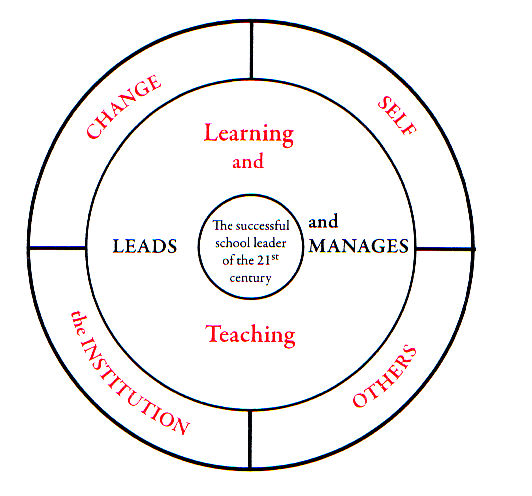     The picture shows the structure of the Central 5 competency areas: it suggests that if a leader and a school leader wants to be successful in the 21st century then he/she has to lead and manage at the same time. In terms of a school: managing teaching and learning are in the center  as these are the core activities of a school.Conclusions:Problem lists from teacher’s and leader’s aspect were similar, with common elements:unmotivated studentsdiscipline problemslack of family commitment / disadvanteged family backgroundFrom the students’ point of view:Less motivating materialBoring classroom environmentTeacher centered lessonsTasks solved in the workshop: see on pptParticipantsKovács Árpádné Molnár Judit kovacsne.molnarj@gmail.comKunkli Erzsébet kunkli.zsoka@gmail.comÉll Ninetta ellninetta@gmail.comBuglyó-Kósik Anikó kosikani@freemail.huIsabel Estevinha isaestevinha@gmail.comTatyana Stamova tas1104@abv.bgDobi Judit dobijudit01@gmail.comMaria Paiva mjspaiva@gmail.comGálné Tar Gyöngyi targyongyi@gmail.comDaniela Ivanova dani.n.todorova@zaednovchas.bgBogdanka Mihaylova boginm.gl@abv.bgKarcza Ildikó karczaildiko@gmail.comJónásné Garai Margit jonasnegaraimargit@gmail.comCsászi Anikó csaszianiko69@gmail.comEvald Sepp evald.sepp@gmail.comKristina Rangelova k.rangelova@gmail.comHelen Paju hlntreial@gmail.comSzücs Gábor igorgaben@gmail.comVladimir Nikolov v.nikolov@zaednovchas.bgSiivi Jönuri huvijuht@sjk.u.eeSzőllősi Tamás szabtelovtamas@gmail.comChrappán Magdolna chrappanm@gmail.comZsupos Gabriella dioteadb@freemail.huNemes Róbertné sagimarcsi@gmail.comKónya Bettina bettina.konya@gmail.comBuzsik Beáta bea116@freemail.huBiri Sándorné birisne@gmail.comRácz Nikoletta kicsikiba@gmail.comAranyi Fruzsina aranyifr@gmail.comCsekéné Molnár Erika mol.erika@gmail.comBirtáné Karádi Erika birtaneri66@gmail.comVass Vilmos drvassvilmos@gmail.comTihomiv Aleksiev t.aleksiev@zaednovchas.bgKcarrie Valentine kcarrie.valentine@ascl.org.ukCarla Ferro carlaferro@carlaferro@prof.aeaa.ptMarina Nunes marina.sousanunes@gmail.comRalitsa Kotseva r.koceva@zaednovchas.bgMost freequently mentioned problemsSolutions suggestedunmotivated studentsvaried methodology, peer learning, peer coaching, rescheduled (student-friendly) timetable,more flexible curriculum with more optional subjects for studentsbehavioural/discipline problemsself reflection should be enhanced, adaptive school environment.school as a learning communityUncertified absence/vagarydeveloping whole school culture, involving parents21st C classrooms and environment school is not only a place for learning, but recreational activities, too.Unmotivating materialin-service trainings for teachers, IT devices, gamification, project work, interdisciplinarity, everyday topics that raise students’ interest and motivation. Teaching-learning should take place in a modern environment that eliminates frontal work and enhances other innovative, creative ways of learningoriginal teacher-student roles should be replaced by tutorial type of system. 